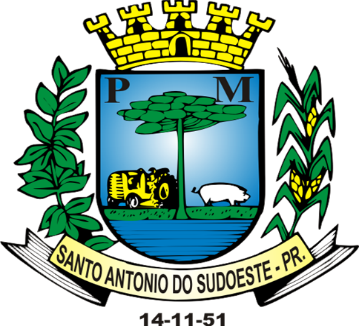 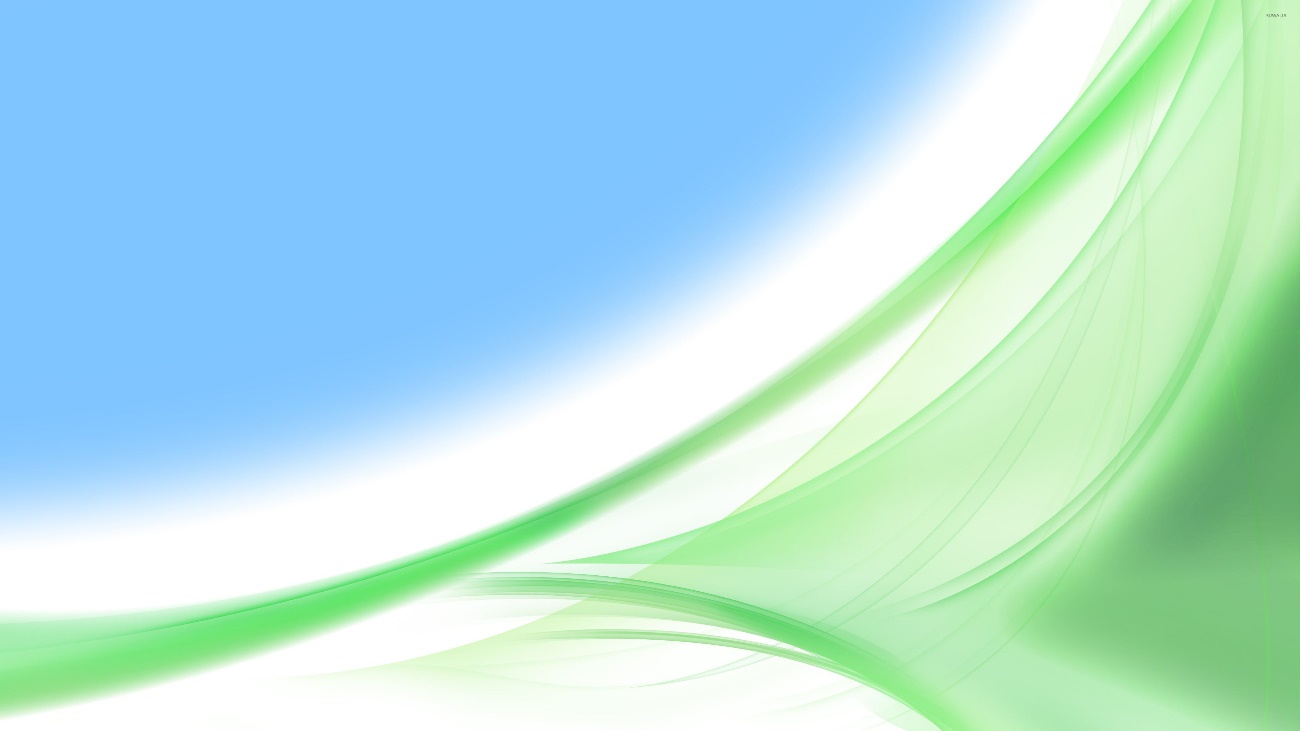 EDITAL DE CHAMAMENTO PÚBLICO N° 008/2021EXCLUSIVO PARA PESSOAS JURÍDICASO MUNICÍPIO DE SANTO ANTONIO DO SUDOESTE, Estado do Paraná, inscrito no CNPJ sob n.º 75.927.582/0001-55, através da Secretaria de Administração, sediado à Avenida Brasil nº 1431 – centro – Santo Antonio do Sudoeste Paraná, por intermédio do Excelentíssimo Prefeito Municipal, Ricardo Antonio Ortina, torna pública a realização de processo de licitação, na forma de CHAMAMENTO PÚBLICO, para atender à solicitação do Departamento de Meio Ambiente, objetivando o Credenciamento de Pessoas Jurídicas prestadoras dos serviços nas áreas de clínica médica e cirúrgica de pequenos animais, veterinárias e agropets e petshops para o Departamento de Meio Ambiente do Município de Santo Antônio do Sudoeste.Ao presente processo não se aplicou o tratamento diferenciado e privilegiado às microempresas e empresas de pequeno porte, com fundamentação no art. 49, IV, da Lei Complementar nº 123/2006, tendo em vista que as contratações ocorrerão através de inexigibilidade de licitação, mediante credenciamento.O presente edital está embasado na Lei Federal n.º 8.666/1993, Lei Federal 8.745/1993, Lei Estadual 15.608/2007, Lei Municipal 2.868/2021. Constitui objeto deste CHAMAMENTO PÚBLICO o Credenciamento de Pessoas Jurídicas prestadoras dos serviços nas áreas de clínica médica e cirúrgica de pequenos animais, veterinárias e agropets e petshops para o Departamento de Meio Ambiente do Município de Santo Antônio do Sudoeste.Edital e seus anexos poderão ser obtidos através da internet pelo endereço eletrônico: www.pmsas.pr.gov.br.  As informações administrativas e técnicas relativas a este Edital poderão ser obtidas junto ao Setor de Licitações pelo telefone nº (046) 3563-8000 e pelo e-mail: licitacao1@pmsas.pr.gov.br. O presente credenciamento está disposto conforme segue:O valor máximo estimado para os serviços objeto deste edital é de R$ 60.000,00 (Sessenta Mil Reais), para contratação dos serviços elencados na tabela de referência supracitada.Os serviços serão remunerados de acordo com o valor estabelecido no item 3.4 do presente edital.O valor máximo estimado para os serviços objeto deste edital é de para um período de 12(doze) meses, contados da assinatura do contrato, podendo ser prorrogado por iguais e sucessivos períodos até o máximo de 60 (sessenta) meses, caso haja interesse da administração, com anuência da credenciada, nos termos do art. 57, da Lei n.º 8.666/93, através de Termo Aditivo. O valor estimado no item anterior não implica em nenhuma previsão de crédito em favor dos Contratados, que só farão jus aos valores correspondentes aos serviços efetivamente prestados, desde que autorizados e aprovados pelo Departamento de Meio Ambiente, nos termos do Contrato.O acesso ao credenciamento é livre para todas as pessoas jurídicas, prestadoras dos serviços nas áreas de clínica médica e cirúrgica de pequenos animais, veterinárias e agropets e petshops, a partir da data da publicação deste edital e ainda a qualquer tempo e pelo período de 365(trezentos e sessenta e cinco) dias. Dos inscritos que se apresentarem a qualquer tempo, a abertura dos envelopes dar-se-á em data e horário que serão comunicados mediante convocação através de publicação no Órgão de Imprensa Oficial do Município e no endereço eletrônico www.pmsas.pr.gov.br, com no mínimo 24 (vinte e quatro) horas de antecedência. Os envelopes recebidos serão abertos na sala de reuniões do setor de licitações da Secretaria Municipal da Administração, do município de Santo Antonio do Sudoeste/PR, pela Comissão Permanente de Licitações no dia 25 de junho de 2021.Os interessados deverão se inscrever apresentando os documentos elencados no item 8 do presente edital, em via original ou por qualquer processo de cópia, devendo, neste último caso, serem autenticadas por tabelião ou apresentadas com os respectivos originais, para autenticação por servidor deste Município. Os interessados deverão entregar o Envelope no Departamento de Licitações do Município na sede da Prefeitura Municipal de Santo Antonio do Sudoeste/PR, localizada na Avenida Brasil, 1431, centro. A abertura dos envelopes dar-se-á da forma prevista no item 4.Poderão participar do presente Chamamento Público todos os interessados da área pertinente ao objeto e que preencham as condições exigidas neste edital, e que estejam sediados nos municipios de Santo Antonio do Sudoeste/PR e Pranchita/PR.Ficam estipulados os territórios acima, haja visto que os serviços a serem prestados são de cunho emergencial e que dispõe de atendimento imediato. Estarão impedidos de participar de qualquer fase do processo, os proponentes que se enquadrem em uma ou mais das situações a seguir:Proponente declarado inidôneo para licitar junto a qualquer órgão ou entidade da Administração Direta ou Indireta no âmbito Federal, Estadual e Municipal, sob pena de incidir no previsto no parágrafo único do art. 97 da Lei nº 8.666/93 e suas alterações; Estejam em situação irregular perante as Fazendas: Federal, Estadual, Municipal, INSS e Justiça do Trabalho;Empresas que tenham como sócio, (s) servidor (es) ou dirigente (s) de qualquer esfera governamental da Administração Federal, Estadual ou Municipal; Será permitido o descrendiamento das empresas credenciadas, a qualquer momento, garantido o contraditório e a ampla defesa, bem como a rescisão do ajuste, mediante notificação prévia à Administração Municipal.As impugnações aos termos do presente edital deverão obedecer aos critérios do artigo 41, da Lei n.º 8.666/93.Os interessados no credenciamento deverão apresentar os documentos abaixo relacionados: MODELO DE PROPOSTA CONFORME ANEXO II;PROVA DE INSCRIÇÃO NO CADASTRO NACIONAL DE PESSOA JURÍDICA (CNPJ);ATO CONSTITUTIVO, ESTATUTO OU CONTRATO SOCIAL em vigor devidamente registrado, em se tratando de sociedades comerciais, e, no caso de sociedades por ações, acompanhado de documentos de eleição de seus administradores ou outro instrumento de registro comercial, com suas alterações, registrado na Junta Comercial ou outro órgão competente de acordo com a legislação aplicável, constando o ramo de atividade compatível como o objeto licitado; CERTIFICADO DA CONDIÇÃO DE MEI, em vigor e devidamente registrado em se tratando de Microempreendedor Individual;DOCUMENTO OFICIAL DE IDENTIFICAÇÃO DO REPRESENTANTE, que contenha fotografia.Prova de regularidade para com a Fazenda Federal, mediante a apresentação de CERTIDÃO CONJUNTA DE DÉBITOS RELATIVOS A TRIBUTOS FEDERAIS E A DÍVIDA ATIVA DA UNIÃO, expedida pela Secretaria da Receita Federal do Ministério da Fazenda;Prova de regularidade para com a FAZENDA ESTADUAL do domicílio ou sede do licitante, relativa aos tributos relacionados com o objeto licitado;Prova de regularidade para com a FAZENDA MUNICIPAL, relativa aos tributos relacionados com o objeto licitado;Certificado de Regularidade de Situação para com o FUNDO DE GARANTIA DE TEMPO DE SERVIÇO (FGTS);Prova de inexistência de débitos inadimplidos perante a Justiça do Trabalho, mediante a apresentação de CERTIDÃO NEGATIVA DE DÉBITOS TRABALHISTAS (CNDT), nos termos da Lei nº 12.440, de 07 de julho de 2011;LICENÇA SANITÁRIA FORNECIDA PELO MUNICÍPIO DA SEDE DA PROPONENTE. DECLARAÇÃO DE IDONEIDADE, CONFORME MODELO ANEXO III. CÓPIA DA COMPROVAÇÃO DA INSCRIÇÃO NO CONSELHO DE CLASSE DE MEDICINA VETERINÁRIA (CRMV).Será considerado como item de comprovação a carteirinha no Conselho de Classe da categoria.Será considerado pela Comissão o prazo de validade de 90(noventa) dias, contados da data da respectiva emissão, para as certidões nas quais o mesmo não constar. Todos os documentos deverão ser apresentados, preferencialmente na ordem solicitada no edital, e estar dentro dos respectivos prazos de validade e poderão ser apresentados em original ou por qualquer processo de cópia autenticada, legalmente reconhecida, desde que legíveis.Das Certidões Negativas extraídas da Internet, a Comissão de Licitação poderá, em caso de dúvida, comprovar sua autenticidade através de consulta ao site correspondente.  No caso de existirem, dentro do envelope, cópia(s) de documento(s) sem autenticação, a Comissão de Licitação exigirá apresentação dos originais na própria sessão para autenticação, não excendo o horário final estabelicido neste edital.A apresentação dos documentos especificados no item 8.1 em desconformidade com o disposto no edital ou com os modelos descritos nos respectivos anexos, será fundamento para inabilitação do proponente.O envelope contendo documentos de habilitação, deverá ser entregue no local indicado no item 5 deste Edital, devidamente fechado, constando da face os seguintes dizeres: Caso o proponente encaminhe um representante para acompanhar o procedimento licitatório, deverá formalizar carta de Credenciamento, conforme ANEXO I, comprovando os poderes de quem o credenciou, a qual deverá ser entregue à Comissão, separadamente, por ocasião do início da Sessão de Julgamento.A análise dos documentos apresentados para a inscrição no credenciamento será feita pela Comissão Permanente de Licitações, promovendo-se a desclassificação das proponentes que apresentarem propostas desconformes ou incompatíveis.Dentre as propostas das proponentes serão credenciadas as que atenderem as exigências estipuladas neste edital. Os interessados na prestação dos serviços objeto do lote 01 do ANEXO I deverão apresentar proposta para atendimento a todos os procedimentos previstos no lote.A publicação do resultado do credenciamento será publicado no Diário Oficial da Associação dos Municípios do Paraná e no endereço eletrônico www.pmsas.pr.gov.br.Aos credenciados é assegurado o direito de interposição de Recurso, nos termos do art. 109 da Lei nº. 8666/93, o qual será recebido e processado nos termos ali estabelecidos; O recurso limitar-se-á a questões de habilitação, considerando, exclusivamente, a documentação apresentada no ato do credenciamento, não sendo considerado documento anexado em fase de recurso; O recurso deverá ser protocolado junto ao SETOR DE PROTOCOLO, na sede da Prefeitura Municipal, Avenida Brasil, 1431, centro, neste municipio, à Comissão de Licitação, ficando estabelecido prazo de até 05 (cinco) dias úteis para reconsiderá-lo ou encaminhá-lo para análise do Gestor, que terá igual prazo para análise e decisão; Somente o responsável legal do interessado poderá interpor recursos; Não serão aceitos recursos por via postal, fax ou correio eletrônico, nem fora dos padrões e prazos estabelecidos neste Edital; Somente serão conhecidos os recursos tempestivos, motivados e não protelatórios; Não serão admitidos mais de um recurso do interessado versando sobre o mesmo motivo de contestação;  E, decidido em todas as instâncias administrativas sobre os recursos interpostos, o resultado final do processo de credenciamento será divulgado por meio de Termo de Homologação pelo Município.Homologado o objeto do presente Chamamento, através de processo de inexigibilidade de licitação, o MUNICÍPIO DE SANTO ANTONIO DO SUDOESTE/PR, convocará os adjudicatários para assinarem o termo de contrato em até 05 (cinco) dias úteis, após a homologação da inexigibilidade, sob pena de decair do seu direito à contratação, sem prejuízo das sanções previstas no art. 81 da Lei no 8.666/93.Os serviços deverão ser prestados a partir da celebração do termo contratual em conformidade ao estipulado neste edital. Os proponentes credenciados durante a execução do objeto deste Chamamento deverão atender aos seguintes requisitos:Os procedimentos deverão ser realizados nas dependências da empresa credenciada, estabelecida dentro do território dos municípios de Santo Antonio do Sudoeste/PR e Pranchita/PR, e com a utilização de seus equipamentos e materiais, por profissionais devidamente habilitados, mediante apresentação da autorização de procedimentos expedida pela Municipalidade, através da equipe técnica que realizará a triagem dos animais que necessitarem de atendimento. O transporte dos animais até a sede da empresa credenciada onde deverão ser realizados os procedimentos e posteriormente, após a alta, será realizado pela equipe técnica do Município.Na execução dos serviços a credenciada deverá atender às necessidades, condições e normas fixadas pela Municipalidade, visando garantir o bom atendimento aos animais encaminhados para procedimentos. Todo o material de consumo necessário para a realização dos procedimentos deverá ser fornecido pela empresa credenciada e deverá integrar o custo dos serviços ofertados, sem qualquer ônus adicional. Para garantir a eficácia e eficiência dos procedimentos, os serviços deverão ser executados por profissionais inscritos e/ou credenciado pelo Conselho Regional de Medicina Veterinária do Paraná (CRMV-PR), cuja comprovação deverá ser apresentada na documentação exigida no item 8.1.12. A credenciada deverá apresentar à Municipalidade, sempre que solicitado, a comprovação do cumprimento das obrigações tributárias e sociais legalmente exigidas. Todos os serviços ofertados pela credenciada deverão ser obrigatoriamente cumpridos, estando sujeito a sanções administrativas. A Credenciada para os serviços previstos neste edital, fica proibida de ceder ou transferir para terceiros a realização dos serviços. A empresa Credenciada não poderá alterar as instalações bem como o endereço de atendimento sem consentimento prévio e por escrito do Município de Santo Antonio do Sudoeste/PR. A Credenciada deverá comunicar ao Contratante qualquer irregularidade de que tenha conhecimento.A distribuição dos procedimentos por prestador dos serviços dar-se-á conforme demanda do Departamento de Meio Ambiente, por rateio, em regime de rotatividade de encaminhamento das demandas, após avaliação clínica e classificação dos pacientes. A classificação será baseada em emergência, quando paciente necessitar atendimento imediato; maior urgência, quando paciente necessitar atendimento prioritário; menor urgência, quando paciente necessitar atendimento em até 4 horas; e atendimento eletivo, quando paciente deverá ser atendido sob agendamento.O município, após receber a solicitação do Departamento de Meio Ambiente, irá encaminhar o paciente, acompanhado de ficha clínica, diagnóstico presuntivo ou suspeita clínica à empresa prestadora do serviço, a qual dará continuidade a investigação clínica ou executará o tratamento clinico ou cirúrgico conforme recomendações do médico veterinário responsável.Caberá aos Gestores Municipais do Departamento de Meio Ambiente o gerenciamento do local onde serão prestados os serviços pelos credenciados, observando todas as condições dispostas neste edital.A vigência do contrato será de até 12 (doze) meses após a data da celebração do contrato.O Departamento de Meio Ambiente realizará o acompanhamento da execução dos serviços credenciados por meio de auditorias, comunicações escritas, visitas e outras atividades correlatas, sob responsabilidade do fiscal designado para acompanhamento do contrato e as ocorrências deverão ser registradas em relatórios anexados ao processo do credenciado. O MUNICÍPIO deverá proporcionar todas as facilidades para que o(a) CONTRATADO(A) possa desempenhar seu serviço dentro das normas deste termo contratual, comunicar ao(à) CONTRATADO(A) quaisquer irregularidades observadas na execução dos serviços e aplicar as sansões administrativas quando se fizerem necessárias.As despesas com a execução deste edital correrão a conta de RECURSOS VINCULADOS AO DEPARTAMENTO DO MEIO AMBIENTE e estão previstas na seguinte dotação orçamentária:O pagamento do valor acordado para execução dos serviços será realizado até o 10º dia útil do mês subsequente ao mês da prestação dos serviços, por meio de nota fiscal do(a) CONTRATADO(A), através de transferência eletrônica para a conta bancária do(a) CONTRATADO(A) indicada pelo(a) mesmo(a).  O Município efetuará o desconto dos impostos do valor contratado, conforme legislação vigente. É vedado o pagamento de qualquer sobretaxa em relação à tabela adotada.Estando o proponente apto à contratação, o processo será encaminhado a Procuradoria Geral do Município, que verificará a regularidade do procedimento, visando a realização do processo de inexigibilidade de licitação, tomando-se por base o “caput” do artigo 25 da Lei de Licitações.Ocorrendo motivo que justifique, atendido em especial o interesse do CONTRATANTE, o presente contrato poderá ser rescindido unilateralmente nos moldes da Lei n.º 8.666/93, pelo CONTRATANTE a qualquer momento, mediante notificação para imediata suspensão dos serviços.O (A) CONTRATADO(A) poderá a qualquer tempo denunciar o ajuste, bastando, para tanto, notificar previamente a Administração, com antecedência de 15 (quinze) dias, sob pena de aplicação de multa de 10% sobre o valor contratado.Pela inexecução total ou parcial na prestação dos serviços, o Município de Santo Antonio do Sudoeste, garantida a prévia defesa, aplicar aos cadastrados as sanções previstas no art. 87 da Lei n.º 8.666/93.O descumprimento total ou parcial das obrigações assumidas ou o cumprimento em desacordo com o pactuado acarretará ao CREDENCIADO as penalidades previstas no art. 87 da lei 8.666/93 e alterações, conforme a gravidade da infração e independentemente da incidência de multa e sem prejuízo do descredenciamento. O MUNICÍPIO no uso das prerrogativas que lhe confere o inciso IV, do artigo 58 e artigo 87, inciso II, da Lei 8.666/963, aplicará multa ao contratado: Multa de até 5% (cinco por cento) sobre o valor estimado para o contrato, pela inexecução total ou parcial dos serviços. Multa de 10% (dez por cento) sobre o valor estimado para o contrato, pelo descumprimento da comunicação prévia do seu desligamento à Administração, com antecedência de 15 (quinze) dias. Os casos omissos serão resolvidos à luz da Lei n.º 8.666/93 e dos princípios gerais de direito.Quaisquer informações ou dúvidas de ordem técnica, bem como aquelas decorrentes da interpretação do Edital, deverão ser solicitadas ao Município de Santo Antonio do Sudoeste, Secretaria de Administração, setor de Licitações, pelo e-mail licitacoes1@pmsas.com.br ou pelo telefone (46) 3563-8000. O Município deverá proporcionar todas as facilidades para que a contratada possa desempenhar seu serviço dentro das normas contratuais; comunicar à contratada quaisquer irregularidades observadas na execução do serviço contratado e aplicar as sansões administrativas quando se fizerem necessárias.A participação no presente processo de credenciamento implica na aceitação integral e irretratável de todas as condições exigidas neste edital e nos documentos que dele fazem parte, bem como na observância dos preceitos legais e regulamentares em vigor.O presente processo de chamamento público poderá ser revogado por razões de interesse público, decorrentes de fatos supervenientes, devidamente comprovados, pertinentes e suficientes para justificar sua revogação.Fica eleito o Foro da Comarca de Santo Antonio do Sudoeste, para dirimir quaisquer dúvidas oriundas da execução deste instrumento.  Fazem parte integrante deste Edital:Santo Antonio do Sudoeste, 26 de maio de 2021.RICARDO ANTONIO ORTINAPrefeito MunicipalANEXO IMODELO CARTA DE CREDENCIAMENTOAo Município de Santo Antonio do Sudoeste/PR Comissão de Licitações Chamamento Público n.º 08/2021 O(A) Senhor(a)...................................... estabelecido(a).......................................................... inscrito(a) no CPF/MF nº................................................, através do presente, credencia o(a) Senhor(a)..............................................,portador(a) da cédula de identidade nº...................................... e do CPF nº,............................................. a participar do Chamamento Publico n.º 07/2021, na qualidade de Responsável Legal, outorgando-lhe plenos poderes para pronunciar-se em nome da, bem como formular propostas, lances e praticar todos os demais atos inerentes ao certame._______________, em ______ de ____________ de 2021.( Nome, CPF, RG e assinatura do representante legal)ANEXO IIMODELO PROPOSTA DE PREÇOS(em papel A4, preferencialmente timbrado, ou cabeçalho com razão social, CNPJ, endereço completo, endereço eletrônico, telefone, com nome e assinatura do representante legal).Ao Município de Santo Antonio do Sudoeste/PR Comissão de Licitações Chamamento Público n.º 08/2021 Prezados Senhores, Apresentamos e submetemos a apreciação de Vossas Senhorias, nossa proposta de preços para Credenciamento de Pessoas Jurídicas para prestação de serviços veterinários para o Credenciamento de Pessoas Jurídicas prestadoras dos serviços nas áreas de clínica médica e cirúrgica de pequenos animais, veterinárias e agropets e petshops para o Departamento de Meio Ambiente do Município de Santo Antônio do Sudoeste, sendo:O prazo de execução do objeto da licitação é de 365 (trezentos e sessenta e cinco) dias, contados da data da assinatura do contrato mediante ordem de serviço. Declaramos que, em nossos preços unitários estão incluídos todos os custos diretos e indiretos para a perfeita execução do objeto do edital, tais como materiais, aparelhos, equipamentos e outros fornecimentos pertinentes, mão de obra, encargos sociais, administração, lucro e qualquer outra despesa incidente sobre a obra. Na execução do objeto do edital, observaremos rigorosamente as especificações técnicas brasileiras ou qualquer outra que garanta a qualidade igual ou superior assumindo, desde já, a integral responsabilidade pela perfeita realização dos trabalhos. Atenciosamente. _____________________________________________________(Nome e assinatura do responsável legal da empresa).............................................................................., ........,	de 2021.Local e DataANEXO IIIMODELO DA DECLARAÇÃO DE IDONEIDADEAo Município de Santo Antonio do Sudoeste/PR Comissão de Licitações Chamamento Público nº 08/2021. Declaro para os fins de direito, na qualidade de Proponente do Chamamento Público, sob n° 08/2021, instaurado pelo Município de Santo Antonio do Sudoeste/PR, que: não fui declarado(a) inidôneo(a) para licitar ou contratar com o Poder Público, em qualquer de suas esferas e sob as penas da lei; que até a presente data inexistem fatos impeditivos para a minha habilitação e eventual contratação e que estou ciente da obrigatoriedade de declarar ocorrências posteriores. Por ser expressão da verdade, firmo a presente declaração. _______________, em ______ de ____________ de 2021.(Nome, CPF, RG e assinatura)ANEXO IVMINUTA DE CONTRATOContrato de prestação de serviços nº XX/2021, que entre si celebram de um lado o MUNICÍPIO DE SANTO ANTONIO DO SUDOESTE e de outro lado XXXXXPelo presente instrumento particular que firma de um lado, o MUNICÍPIO DE SANTO ANTONIO DO SUDOESTE, estado do Paraná, com sede na Avenida Brasil, 1431, centro, CEP – 85.710-000, inscrito no CNPJ/MF sob o n° 75.927.582/0001-55, neste ato representado pelo Prefeito Municipal, senhor RICARDO ANTONIO ORTINA e abaixo assinado, doravante designado CONTRATANTE e de outro XXXXX, inscrita no CPF sob o nº XXXXX, sediado na cidade de XXXXX, doravante designada CONTRATADA, estando as partes sujeitas as normas da Lei 8.666/93 e suas alterações subsequentes, ajustam o presente contrato em decorrência da licitação realizada através do PROCESSO DE INEXIGIBILIDADE Nº XXX/2021, resultante do CHAMAMENTO PÚBLICO 008/2021,mediante as seguintes cláusulas e condições.CLÁUSULA PRIMEIRA - DO OBJETO Prestação de serviços de XXXXX, por procedimento como tabela referência, para atendimento XXXXXXXX do Municipio, sendo:CLÁUSULA SEGUNDA – DO VALOR CONTRATUAL O preço ajustado para a prestação do serviço contratado e ao qual o CONTRATANTE se obriga a adimplir e a CONTRATADA concorda em receber é de R$ XXXXXCLÁUSULA TERCEIRA - DO PROCESSO DE INEXIGIBILIDADE As partes acima identificadas têm, entre si, justas e acertadas o presente Contrato Administrativo de credenciamento para a prestação de serviços de XXXXX, após a homologação do PROCESSO DE INEXIGIBILIDADE N.º XXX/2021, pelas condições do Edital de Chamamento nº 08/2021 e seus anexos e pelas cláusulas a seguir expressas, definidoras dos direitos, obrigações e responsabilidades das partes.CLÁUSULA QUARTA - DA EXECUÇÃO DOS SERVIÇOS Os serviços deverão ser prestados XXXXX, a partir da celebração do presente termo e até o final da vigência do contrato. PARÁGRAFO ÚNICO - O(A) CONTRATADO(A) deverá atender aos seguintes requisitos: O(A) CONTRATADO(A) durante a execução do contrato deverão atender aos seguintes requisitos: Os serviços deverão ser prestados a partir da celebração do termo contratual em conformidade ao estipulado neste edital.Os proponentes credenciados durante a execução do objeto deste Chamamento deverão atender aos seguintes requisitos:Os procedimentos deverão ser realizados nas dependências da empresa credenciada, estabelecida dentro do território dos municípios de Santo Antonio do Sudoeste/PR e Pranchita/PR, e com a utilização de seus equipamentos e materiais, por profissionais devidamente habilitados, mediante apresentação da autorização de procedimentos expedida pela Municipalidade, através da equipe técnica que realizará a triagem dos animais que necessitarem de atendimento.O transporte dos animais até a sede da empresa credenciada onde deverão ser realizados os procedimentos e posteriormente, após a alta, será realizado pela equipe técnica do Município.Na execução dos serviços a credenciada deverá atender às necessidades, condições e normas fixadas pela Municipalidade, visando garantir o bom atendimento aos animais encaminhados para procedimentos. Todo o material de consumo necessário para a realização dos procedimentos deverá ser fornecido pela empresa credenciada e deverá integrar o custo dos serviços ofertados, sem qualquer ônus adicional. Para garantir a eficácia e eficiência dos procedimentos, os serviços deverão ser executados por profissionais inscritos e/ou credenciado pelo Conselho Regional de Medicina Veterinária do Paraná (CRMV-PR), cuja comprovação deverá ser apresentada na documentação exigida no item 8.1.12 do edital. A credenciada deverá apresentar à Municipalidade, sempre que solicitado, a comprovação do cumprimento das obrigações tributárias e sociais legalmente exigidas. Todos os serviços ofertados pela credenciada deverão ser obrigatoriamente cumpridos, estando sujeito a sanções administrativas. A Credenciada para os serviços previstos neste edital, fica proibida de ceder ou transferir para terceiros a realização dos serviços. A empresa Credenciada não poderá alterar as instalações bem como o endereço de atendimento sem consentimento prévio e por escrito do Município de Santo Antonio do Sudoeste/PR. A Credenciada deverá comunicar ao Contratante qualquer irregularidade de que tenha conhecimento.A distribuição dos procedimentos por prestador dos serviços dar-se-á conforme demanda do Departamento de Meio Ambiente, após avaliação clínica e classificação dos pacientes. A classificação será baseada em emergência, quando paciente necessitar atendimento imediato; maior urgência, quando paciente necessitar atendimento prioritário; menor urgência, quando paciente necessitar atendimento em até 4 horas; e atendimento eletivo, quando paciente deverá ser atendido sob agendamento.O município, após receber a solicitação do Departamento de Meio Ambiente, irá encaminhar o paciente, acompanhado de ficha clínica, diagnóstico presuntivo ou suspeita clínica à empresa prestadora do serviço, a qual dará continuidade a investigação clínica ou executará o tratamento clinico ou cirúrgico conforme recomendações do médico veterinário responsável.CLÁUSULA QUINTA - DA VIGÊNCIA DO CONTRATO A vigência do contrato será até 12 (doze) meses após a celebração do presente contrato.CLÁUSULA SEXTA - DO ACOMPANHAMENTO DO CONTRATO O Município através do Departamento de Meio Ambiente, realizará o acompanhamento da execução dos serviços credenciados por meio de auditorias, comunicações escritas, visitas e outras atividades correlatas, sob responsabilidade do fiscal designado para acompanhamento do contrato e as ocorrências deverão ser registradas em relatórios anexados ao processo do credenciado. PARÁGRAFO PRIMEIRO – O CONTRATANTE deverá proporcionar todas as facilidades para que a CONTRATADA possa desempenhar seu serviço dentro das normas deste termo contratual; comunicar à CONTRATADA quaisquerIrregularidades observadas na execução dos serviços e aplicar os sansões administrativas quando se fizerem necessárias. CLÁUSULA SÉTIMA - DA DOTAÇÃO ORÇAMENTÁRIA As despesas com a execução deste contrato correrão a conta de RECURSOS VINCULADOS AO DEPARTAMENTO DE MEIO AMBIENTE e estão previstas na seguinte dotação orçamentária:CLÁUSULA OITAVA - DO PAGAMENTO O pagamento do valor acordado para execução dos serviços será realizado até o 10º dia útil do mês subsequente ao mês da prestação dos serviços, por meio de nota fiscal acompanhada da folha ponto do(a) CONTRATADO(A), através de transferência eletrônica para a conta bancária do(a) CONTRATADO(A) indicada pelo(a) mesmo(a). PARÁGRAFO PRIMEIRP - O Município efetuará o desconto dos impostos do valor contratado, conforme legislação vigente. CLÁUSULA NONA - DA RESCISÃO Ocorrendo motivo que justifique, atendido em especial o interesse do CONTRATANTE, o presente contrato poderá ser rescindido unilateralmente nos moldes da Lei n.º 8.666/93, pelo CONTRATANTE a qualquer momento, mediante notificação para imediata suspensão dos serviços. PARÁGRAFO ÚNICO - O (A) CONTRATADO(A) poderá a qualquer tempo denunciar o ajuste, bastando, para tanto, notificar previamente a Administração, com antecedência de 15 (quinze) dias, sob pena de aplicação de multa de 10% sobre o valor contratado. CLÁUSULA DÉCIMA - SANÇÕES ADMINISTRATIVASPela inexecução total ou parcial na prestação dos serviços, o Município de Santo Antonio do Sudoeste, garantida a prévia defesa, aplicar aos cadastrados as sanções previstas no art. 87 da Lei n.º 8.666/93. CLÁUSULA DÉCIMA PRIMEIRA - DAS PENALIDADES O descumprimento total ou parcial das obrigações assumidas ou o cumprimento em desacordo com o pactuado acarretará ao(a) CONTRATADO(A) as penalidades previstas no art. 87 da lei 8.666/93 e alterações, conforme a gravidade da infração e independentemente da incidência de multa e sem prejuízo do descredenciamento. CLÁUSULA DÉCIMA SEGUNDA - DA MULTAO(A) CONTRATADO(A), no uso das prerrogativas que lhe confere o inciso IV, do artigo 58 e artigo 87, inciso II, da Lei 8.666/963, aplicará multa: a) Multa de até 5% (cinco por cento) sobre o valor estimado para o contrato, pela inexecução total ou parcial dos serviços. b) Multa de 10% (dez por cento) sobre o valor estimado para o contrato, pelo descumprimento da comunicação prévia do seu desligamento à Administração, com antecedência de 15 (quinze) dias. CLÁUSULA DÉCIMA TERCEIRA - CASOS OMISSOS Os casos omissos serão resolvidos à luz da Lei n.º 8.666/93 e dos princípios gerais de direito. CLÁUSULA DÉCIMA QUARTA - DAS ALTERAÇÕES Qualquer alteração do presente CONTRATO será objeto de Termo Aditivo, na forma da legislação referentes a licitação e contratos administrativos. CLÁUSULA DÉCIMA QUINTA – DA FISCALIZAÇÃO A fiscalização do contrato será efetuada pela Secretária Municipal de xxxx, Senhora XXXXX, inscrito no CPF/MF sob o nº XXXXX portador do RG nº XXXXX. A fiscalização e o acompanhamento da execução do contrato, será efetuada pelas servidoras XXXXX, CPF nº XXXXX, e XXXXX, CPF nº XXXXX, ambas servidoras da Secretaria Municipal de xxxxxxxx, telefone (46)3563-8000. CLÁUSULA DÉCIMA SEXTA – DA FRAUDE E DA CORRUPÇÃO As partes declaram conhecer as normas de prevenção à corrupção previstas na legislação brasileira, dentre elas, a Lei de Improbidade Administrativa (Lei Federal nº 8.429/1992), a Lei Federal nº 12.846/2013 e seus regulamentos, se comprometem que para a execução deste contrato nenhuma das partes poderá oferecer, dar ou se comprometer a dar, a quem quer que seja, aceitar ou se comprometer a aceitar, de quem quer que seja, tanto por conta própria quanto por intermédio de outrem, qualquer pagamento, doação, compensação, vantagens financeiras ou benefícios indevidos de qualquer espécie, de modo fraudulento que constituam prática ilegal ou de corrupção, bem como de manipular ou fraudar o equilíbrio econômico financeiro do presente contrato, seja de forma direta ou indireta quanto ao objeto deste contrato, devendo garantir, ainda que seus prepostos, administradores e colaboradores ajam da mesma forma. CLÁUSULA DÉCIMA SÉTIMA - DO FORO As partes elegem o Foro do Município de Santo Antonio do Sudoeste/PR, com exclusão de qualquer outro, por mais privilegiado que seja para dirimir questões oriundas do presente CONTRATO que não puder ser resolvidas pelas partes. E, por estarem as partes justas e contratadas, firmam o presente termo em três (03) vias de igual teor e forma para um único efeito, na presença de duas (2) testemunhas, abaixo assinados. Santo Antonio do Sudoeste, ------------------------- Contratante Contratado(a) Testemunhas: DATA E HORA PARA CREDENCIAMENTO:Início dia 20 de Agosto de 2021 às 08h00minTérmino dia 08 de Setembro de 2021 às 09h00minLocal: PREFEITURA MUNICIPAL DE SANTO ANTONIO DO SUDOESTE/PREndereço: AVENIDA BRASIL, 1431 – CENTROProtocolo: Protocolo do envelope de habilitação até data de término acima.DO PROCESSODO EMBASAMENTO LEGALDO OBJETO       Item Especificação do serviço Especificação do tamanho do animal Valor unitário R$ 1RADIOGRAFIA DE CRÂNIO, MANDIBULA, COLUNA CERVICAL E TORAXICA, COLUNA LOMBO SACRA, ESCAPULA, UMERO, RADIO E ULNA, CARPO E FALANGES, PELVE, FEMUR, TIBIA E FIBULA, METACARPO E FALANGES, TORAX E ABDOMENPEQUENO  R$          62,78 2RADIOGRAFIA DE CRÂNIO, MANDIBULA, COLUNA CERVICAL E TORAXICA, COLUNA LOMBO SACRA, ESCAPULA, UMERO, RADIO E ULNA, CARPO E FALANGES, PELVE, FEMUR, TIBIA E FIBULA, METACARPO E FALANGES, TORAX E ABDOMENMÉDIO  R$          62,78 3RADIOGRAFIA DE CRÂNIO, MANDIBULA, COLUNA CERVICAL E TORAXICA, COLUNA LOMBO SACRA, ESCAPULA, UMERO, RADIO E ULNA, CARPO E FALANGES, PELVE, FEMUR, TIBIA E FIBULA, METACARPO E FALANGES, TORAX E ABDOMENGRANDE  R$        100,15 4APLICAÇÃO DE INJEÇÃO SUBCUTANEA OU INTRAMUSCULAR PEQUENO  R$          12,50 5APLICAÇÃO DE INJEÇÃO SUBCUTANEA OU INTRAMUSCULAR MÉDIO  R$          17,50 6APLICAÇÃO DE INJEÇÃO SUBCUTANEA OU INTRAMUSCULAR GRANDE  R$          22,50 7APLICAÇÃO DE INJEÇÃO INTRAVENOSA PEQUENO  R$          20,00 8APLICAÇÃO DE INJEÇÃO INTRAVENOSA MÉDIO  R$          25,00 9APLICAÇÃO DE INJEÇÃO INTRAVENOSA GRANDE  R$          30,00 10CORTE DE UNHAS PEQUENO  R$            5,00 11CORTE DE UNHAS MÉDIO  R$            5,00 12CORTE DE UNHAS GRANDE  R$            7,50 13EUTANÁSIA PEQUENO  R$        105,08 14EUTANÁSIA MÉDIO  R$        130,83 15EUTANÁSIA GRANDE  R$        157,93 16LIMPEZA DE OUVIDOS PEQUENO  R$          15,00 17LIMPEZA DE OUVIDOS MÉDIO  R$          20,00 18LIMPEZA DE OUVIDOS GRANDE  R$          25,00 19CURATIVOS SIMPLES PEQUENO  R$          22,50 20CURATIVOS SIMPLES MÉDIO  R$          27,50 21CURATIVOS SIMPLES GRANDE  R$          32,50 22CURATIVOS COMPLEXOS PEQUENO  R$          35,00 23CURATIVOS COMPLEXOS MÉDIO  R$          37,50 24CURATIVOS COMPLEXOS GRANDE  R$          40,00 25SOLUÇÃO DE USO PADRÃO/FISIOLÓGICO/RINGER/GLICOFISIO 250ML PEQUENO  R$          23,50 26SOLUÇÃO DE USO PADRÃO/FISIOLÓGICO/RINGER/GLICOFISIO 250ML MÉDIO  R$          23,50 27SOLUÇÃO DE USO PADRÃO/FISIOLÓGICO/RINGER/GLICOFISIO 250ML GRANDE  R$          23,50 28SOLUÇÃO DE GLICOSE HIPERTÔNICA OU DE MANITOL 250ML PEQUENO  R$          27,50 29SOLUÇÃO DE GLICOSE HIPERTÔNICA OU DE MANITOL 250ML MÉDIO  R$          27,50 30SOLUÇÃO DE GLICOSE HIPERTÔNICA OU DE MANITOL 250ML GRANDE  R$          27,50 31SOLUÇÃO ELETROLÍTICA BALANCEADA 250ML PEQUENO  R$          21,00 32SOLUÇÃO ELETROLÍTICA BALANCEADA 250ML MÉDIO  R$          21,00 33SOLUÇÃO ELETROLÍTICA BALANCEADA 250ML GRANDE  R$          21,00 34SOLUÇÃO COLOIDAL PEQUENO  R$          27,50 35SOLUÇÃO COLOIDAL MÉDIO  R$          27,50 36SOLUÇÃO COLOIDAL GRANDE  R$          27,50 37IMOBILIZAÇÃO COM ATADURA GESSADA PEQUENO  R$          57,50 38IMOBILIZAÇÃO COM ATADURA GESSADA MÉDIO  R$          62,50 39IMOBILIZAÇÃO COM ATADURA GESSADA GRANDE  R$          67,50 40IMOBILIZAÇÃO COM ATADURA DE MADEIRA PEQUENO  R$          50,00 41IMOBILIZAÇÃO COM ATADURA DE MADEIRA MÉDIO  R$          55,00 42IMOBILIZAÇÃO COM ATADURA DE MADEIRA GRANDE  R$          60,00 43VACINA ANTI RÁBICA PEQUENO  R$          17,50 44VACINA ANTI RÁBICA MÉDIO  R$          17,50 45VACINA ANTI RÁBICA GRANDE  R$          17,50 46VACINA CONTRA PARVOVIROSE PEQUENO  R$          42,50 47VACINA CONTRA PARVOVIROSE MÉDIO  R$          42,50 48VACINA CONTRA PARVOVIROSE GRANDE  R$          42,50 49VACINA CONTRA CINOMOSE PEQUENO  R$          42,50 50VACINA CONTRA CINOMOSE MÉDIO  R$          42,50 51VACINA CONTRA CINOMOSE GRANDE  R$          42,50 52TRATAMENTO EMERGENCIAL POLITRAUMATIZADO PEQUENO  R$          75,00 53TRATAMENTO EMERGENCIAL POLITRAUMATIZADO MÉDIO  R$          80,00 54TRATAMENTO EMERGENCIAL POLITRAUMATIZADO GRANDE  R$          85,00 55TRATAMENTO EMERGENCIAL VITIMA DE ENVENENAMENTO/INTOXICAÇÃO PEQUENO  R$          80,00 56TRATAMENTO EMERGENCIAL VITIMA DE ENVENENAMENTO/INTOXICAÇÃO MÉDIO  R$          85,00 57TRATAMENTO EMERGENCIAL VITIMA DE ENVENENAMENTO/INTOXICAÇÃO GRANDE  R$          90,00 58SUTURA DE FERIMENTOS CUTÂNEOS PEQUENO  R$          80,00 59SUTURA DE FERIMENTOS CUTÂNEOS MÉDIO  R$        100,00 60SUTURA DE FERIMENTOS CUTÂNEOS GRANDE  R$        120,00 61SUTURA DE FERIMENTOS PROFUNDOS PEQUENO  R$          80,00 62SUTURA DE FERIMENTOS PROFUNDOS MÉDIO  R$        100,00 63SUTURA DE FERIMENTOS PROFUNDOS GRANDE  R$        120,00 64AUXILIO OBSTÉTRICO PEQUENO  R$          75,00 65AUXILIO OBSTÉTRICO MÉDIO  R$          80,00 66AUXILIO OBSTÉTRICO GRANDE  R$          85,00 67CESARIANA PEQUENO  R$        481,75 68CESARIANA MÉDIO  R$        578,20 69CESARIANA GRANDE  R$        675,44 70CONSULTAS GENERALISTA ATÉ 19 HORAS PEQUENO  R$          63,33 71CONSULTAS GENERALISTA ATÉ 19 HORAS MÉDIO  R$          63,33 72CONSULTAS GENERALISTA ATÉ 19 HORAS GRANDE  R$          63,33 73CONSULTA DAS 19 ÀS 00 PEQUENO  R$          93,33 74CONSULTA DAS 19 ÀS 00 MÉDIO  R$          93,33 75CONSULTA DAS 19 ÀS 00 GRANDE  R$          93,33 76CONSULTAS APÓS 00 PEQUENO  R$        120,00 77CONSULTAS APÓS 00 MÉDIO  R$        120,00 78CONSULTAS APÓS 00 GRANDE  R$        120,00 79CONSULTAS SABADO APÓS 12:00 PEQUENO  R$        133,33 80CONSULTAS SABADO APÓS 12:00 MÉDIO  R$        133,33 81CONSULTAS SABADO APÓS 12:00 GRANDE  R$        120,00 82CONSULTAS DOMINGOS/FERIADOS PEQUENO  R$        120,00 83CONSULTAS DOMINGOS/FERIADOS MÉDIO  R$        120,00 84CONSULTAS DOMINGOS/FERIADOS GRANDE  R$        200,00 85HORA DE DEMAIS SERVIÇOS VETERINÁRIOS GERAIS (COM FORNECIMENTO DE INSUMOS )PEQUENO  R$        150,00 86HORA DE DEMAIS SERVIÇOS VETERINÁRIOS GERAIS (COM FORNECIMENTO DE INSUMOS )MÉDIO  R$        180,00 87HORA DE DEMAIS SERVIÇOS VETERINÁRIOS GERAIS (COM FORNECIMENTO DE INSUMOS )GRANDE  R$        200,00 88HORA DE DEMAIS SERVIÇOS VETERINÁRIOS GERAIS (SEM FORNECIMENTO DE INSUMOS )PEQUENO  R$        118,18 89HORA DE DEMAIS SERVIÇOS VETERINÁRIOS GERAIS (SEM FORNECIMENTO DE INSUMOS )MÉDIO  R$        131,03 90HORA DE DEMAIS SERVIÇOS VETERINÁRIOS GERAIS (SEM FORNECIMENTO DE INSUMOS )GRANDE  R$        143,83 91CASTRAÇÃO PEQUENO  R$        168,56 92CASTRAÇÃOMÉDIO  R$        189,81 93CASTRAÇÃOGRANDE  R$        209,81 94CASTRAÇÃOPEQUENO  R$        137,33 95CASTRAÇÃOMÉDIO  R$        149,83 96CASTRAÇÃOGRANDE  R$        162,33 DO ACESSODA INSCRIÇÃODA PARTICIPAÇÃO NO CREDENCIAMENTODA IMPUGNAÇÃO AO ATO CONVOCATÓRIODA HABILITAÇÃODA FORMA DE APRESENTAÇÃO DO ENVELOPE DE HABILITAÇÃOEDITAL DE CHAMAMENTO PÚBLICO Nº 07/2021 DOCUMENTOS DE HABILITAÇÃO PROPONENTE: CPF/MF: DATA: DA ANÁLISE DA DOCUMENTAÇÃODOS CRITÉRIOS DE JULGAMENTO E CLASSIFICAÇÃODA PUBLICAÇÃODOS RECURSOS ADMINISTRATIVOSDA ASSINATURA DO CONTRATODA EXECUÇÃO DOS SERVIÇOSDO GERENCIAMENTO DOS SERVIÇOSDA VIGÊNCIA DO CONTRATODO ACOMPANHAMENTO DO CONTRATODA DOTAÇÃO ORÇAMENTÁRIADotaçõesDotaçõesDotaçõesDotaçõesDotaçõesDotaçõesDotaçõesExercício da despesaConta da despesaFuncional programáticaFonte de recursoNatureza da despesaGrupo da fonte2021352011.003.18.541.2201.205303.3.90.39.00.00Do Exercício2021350011.003.18.541.2201.205303.3.90.30.00.00Do ExercícioDO PAGAMENTODA INEXIGIBILIDADE DE LICITAÇÃODA RECISÃODAS SANÇÕES ADMINISTRATIVAS DAS PENALIDADES DA MULTA DOS CASOS OMISSOS DAS DISPOSIÇÕES FINAISAnexo I - Modelo de Carta de Credenciamento Anexo II – Modelo de Proposta Anexo III – Declaração de idoneidade Anexo IV - Minuta do contrato Item Especificação do serviço Especificação do tamanho do animal Valor unitário do serviço R$ 1RADIOGRAFIA DE CRÂNIO, MANDIBULA, COLUNA CERVICAL E TORAXICA, COLUNA LOMBO SACRA, ESCAPULA, UMERO, RADIO E ULNA, CARPO E FALANGES, PELVE, FEMUR, TIBIA E FIBULA, METACARPO E FALANGES, TORAX E ABDOMENPEQUENO 2RADIOGRAFIA DE CRÂNIO, MANDIBULA, COLUNA CERVICAL E TORAXICA, COLUNA LOMBO SACRA, ESCAPULA, UMERO, RADIO E ULNA, CARPO E FALANGES, PELVE, FEMUR, TIBIA E FIBULA, METACARPO E FALANGES, TORAX E ABDOMENMÉDIO 3RADIOGRAFIA DE CRÂNIO, MANDIBULA, COLUNA CERVICAL E TORAXICA, COLUNA LOMBO SACRA, ESCAPULA, UMERO, RADIO E ULNA, CARPO E FALANGES, PELVE, FEMUR, TIBIA E FIBULA, METACARPO E FALANGES, TORAX E ABDOMENGRANDE 4APLICAÇÃO DE INJEÇÃO SUBCUTANEA OU INTRAMUSCULAR PEQUENO 5APLICAÇÃO DE INJEÇÃO SUBCUTANEA OU INTRAMUSCULAR MÉDIO 6APLICAÇÃO DE INJEÇÃO SUBCUTANEA OU INTRAMUSCULAR GRANDE 7APLICAÇÃO DE INJEÇÃO INTRAVENOSA PEQUENO 8APLICAÇÃO DE INJEÇÃO INTRAVENOSA MÉDIO 9APLICAÇÃO DE INJEÇÃO INTRAVENOSA GRANDE 10CORTE DE UNHAS PEQUENO 11CORTE DE UNHAS MÉDIO 12CORTE DE UNHAS GRANDE 13EUTANÁSIA PEQUENO 14EUTANÁSIA MÉDIO 15EUTANÁSIA GRANDE 16LIMPEZA DE OUVIDOS PEQUENO 17LIMPEZA DE OUVIDOS MÉDIO 18LIMPEZA DE OUVIDOS GRANDE 19CURATIVOS SIMPLES PEQUENO 20CURATIVOS SIMPLES MÉDIO 21CURATIVOS SIMPLES GRANDE 22CURATIVOS COMPLEXOS PEQUENO 23CURATIVOS COMPLEXOS MÉDIO 24CURATIVOS COMPLEXOS GRANDE 25SOLUÇÃO DE USO PADRÃO/FISIOLÓGICO/RINGER/GLICOFISIO 250ML PEQUENO 26SOLUÇÃO DE USO PADRÃO/FISIOLÓGICO/RINGER/GLICOFISIO 250ML MÉDIO 27SOLUÇÃO DE USO PADRÃO/FISIOLÓGICO/RINGER/GLICOFISIO 250ML GRANDE 28SOLUÇÃO DE GLICOSE HIPERTÔNICA OU DE MANITOL 250ML PEQUENO 29SOLUÇÃO DE GLICOSE HIPERTÔNICA OU DE MANITOL 250ML MÉDIO 30SOLUÇÃO DE GLICOSE HIPERTÔNICA OU DE MANITOL 250ML GRANDE 31SOLUÇÃO ELETROLÍTICA BALANCEADA 250ML PEQUENO 32SOLUÇÃO ELETROLÍTICA BALANCEADA 250ML MÉDIO 33SOLUÇÃO ELETROLÍTICA BALANCEADA 250ML GRANDE 34SOLUÇÃO COLOIDAL PEQUENO 35SOLUÇÃO COLOIDAL MÉDIO 36SOLUÇÃO COLOIDAL GRANDE 37IMOBILIZAÇÃO COM ATADURA GESSADA PEQUENO 38IMOBILIZAÇÃO COM ATADURA GESSADA MÉDIO 39IMOBILIZAÇÃO COM ATADURA GESSADA GRANDE 40IMOBILIZAÇÃO COM ATADURA DE MADEIRA PEQUENO 41IMOBILIZAÇÃO COM ATADURA DE MADEIRA MÉDIO 42IMOBILIZAÇÃO COM ATADURA DE MADEIRA GRANDE 43VACINA ANTI RÁBICA PEQUENO 44VACINA ANTI RÁBICA MÉDIO 45VACINA ANTI RÁBICA GRANDE 46VACINA CONTRA PARVOVIROSE PEQUENO 47VACINA CONTRA PARVOVIROSE MÉDIO 48VACINA CONTRA PARVOVIROSE GRANDE 49VACINA CONTRA CINOMOSE PEQUENO 50VACINA CONTRA CINOMOSE MÉDIO 51VACINA CONTRA CINOMOSE GRANDE 52TRATAMENTO EMERGENCIAL POLITRAUMATIZADO PEQUENO 53TRATAMENTO EMERGENCIAL POLITRAUMATIZADO MÉDIO 54TRATAMENTO EMERGENCIAL POLITRAUMATIZADO GRANDE 55TRATAMENTO EMERGENCIAL VITIMA DE ENVENENAMENTO/INTOXICAÇÃO PEQUENO 56TRATAMENTO EMERGENCIAL VITIMA DE ENVENENAMENTO/INTOXICAÇÃO MÉDIO 57TRATAMENTO EMERGENCIAL VITIMA DE ENVENENAMENTO/INTOXICAÇÃO GRANDE 58SUTURA DE FERIMENTOS CUTÂNEOS PEQUENO 59SUTURA DE FERIMENTOS CUTÂNEOS MÉDIO 60SUTURA DE FERIMENTOS CUTÂNEOS GRANDE 61SUTURA DE FERIMENTOS PROFUNDOS PEQUENO 62SUTURA DE FERIMENTOS PROFUNDOS MÉDIO 63SUTURA DE FERIMENTOS PROFUNDOS GRANDE 64AUXILIO OBSTÉTRICO PEQUENO 65AUXILIO OBSTÉTRICO MÉDIO 66AUXILIO OBSTÉTRICO GRANDE 67CESARIANA PEQUENO 68CESARIANA MÉDIO 69CESARIANA GRANDE 70CONSULTAS GENERALISTA ATÉ 19 HORAS PEQUENO 71CONSULTAS GENERALISTA ATÉ 19 HORAS MÉDIO 72CONSULTAS GENERALISTA ATÉ 19 HORAS GRANDE 73CONSULTA DAS 19 ÀS 00 PEQUENO 74CONSULTA DAS 19 ÀS 00 MÉDIO 75CONSULTA DAS 19 ÀS 00 GRANDE 76CONSULTAS APÓS 00 PEQUENO 77CONSULTAS APÓS 00 MÉDIO 78CONSULTAS APÓS 00 GRANDE 79CONSULTAS SABADO APÓS 12:00 PEQUENO 80CONSULTAS SABADO APÓS 12:00 MÉDIO 81CONSULTAS SABADO APÓS 12:00 GRANDE 82CONSULTAS DOMINGOS/FERIADOS PEQUENO 83CONSULTAS DOMINGOS/FERIADOS MÉDIO 84CONSULTAS DOMINGOS/FERIADOS GRANDE 85HORA DE DEMAIS SERVIÇOS VETERINÁRIOS GERAIS (COM FORNECIMENTO DE INSUMOS )PEQUENO 86HORA DE DEMAIS SERVIÇOS VETERINÁRIOS GERAIS (COM FORNECIMENTO DE INSUMOS )MÉDIO 87HORA DE DEMAIS SERVIÇOS VETERINÁRIOS GERAIS (COM FORNECIMENTO DE INSUMOS )GRANDE 88HORA DE DEMAIS SERVIÇOS VETERINÁRIOS GERAIS (SEM FORNECIMENTO DE INSUMOS )PEQUENO 89HORA DE DEMAIS SERVIÇOS VETERINÁRIOS GERAIS (SEM FORNECIMENTO DE INSUMOS )MÉDIO 90HORA DE DEMAIS SERVIÇOS VETERINÁRIOS GERAIS (SEM FORNECIMENTO DE INSUMOS )GRANDE DotaçõesDotaçõesDotaçõesDotaçõesDotaçõesDotaçõesDotaçõesExercício da despesaConta da despesaFuncional programáticaFonte de recursoNatureza da despesaGrupo da fonte2021352011.003.18.541.2201.205303.3.90.39.00.00Do Exercício2021350011.003.18.541.2201.205303.3.90.30.00.00Do Exercício